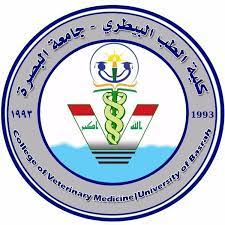 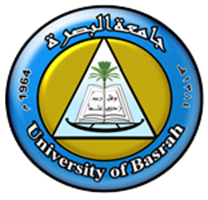 Production of Recombinant Bacteriocin from Lactobacillus spp. as Antibacterial Agent Against Pathogenic Bacteria.A Thesis Submitted  to the council of College of Veterinary Medicine/  University of Basrah in Partial Fulfilment of the Requirement for the Degree  Doctorate of Physiology in Science of Veterinary Microbiology ByKhadeeja Sami Madhi B.S.C. Veterinary Medicine (2007)M.S.C. Veterinary Microbiology (2013)Supervisors Prof.Dr. Mohammed H. Khudor                              Prof.Dr. Rasha M. Othman 	2021A.D                                                  1442A.HRepublic of Iraq Ministry of Higher Education and Scientific    ResearchUniversity of BasrahCollege of Vet0erinary MedicineDepartment of Veterinary Microbiology andParasitology